eLandings for Salmon Annual WorkshopNovember 16, 20159:00 am to 5:00 pm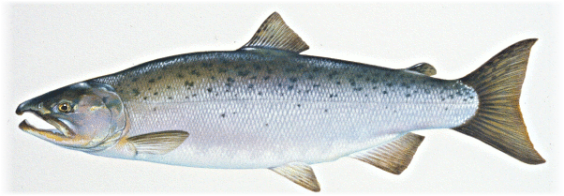 Silver Cloud Hotel – Lake Union1150 Fairview Avenue NorthSeattle, WA  98109206-447-9500Training ObjectivesTo provide participants with ~a comprehensive review of all aspects of eLandings as it relates to salmon catch reporting;a review of all application enhancements for 2016, completed or planned;a review of training and user support resources;a review of the eLandings integrated COAR;a review of ADF&G web resources;an opportunity to ask questions, provide feedback and exchange information, as well as; 		an opportunity to meet the eLandings management team and other end users.Participants:  	Gail Smith, Ammon Bailey, Jennifer Shriver – ADF&G Juneau  		Tommy Sheridan – ADF&G Cordova9:00Housekeeping and Introductions - GaileLandings Operations and User Accounts – AmmonCustom Processing for tenders – AmmontLandings/eLandings  Data Flow – agency fish ticket processing – GailProcessor Tender Interface Review  - Gail/AmmonWhat does it do and why a new application each year?– GailThe PTI download and scan to remove prior versions – AmmonPTI demo to configure a thumbdrive– Gail10:40  Break 11:00tLandings Review – AmmonHow to complete one salmon report ticket – AmmonRecord  Average Weight Record unique statarea on line itemHow to complete a salmon troll ticket – GailDocumentation of dual permits – GailReview of reports –Summary Reports and Tender Log in tLandings – GailSummary re-cap of what has changed in tlandings – Ammon tLandings for groundfish – Gail12:00-1:15  LunchPTI data uploaded – GailHow to modify a processor code during the upload in PTISalmon 2015 tLandings Support issuesNetwork installation of PTI / machine permissions - AmmonUsing prior year tlandings - AmmonDelete old thumb drives and re-install PTICorruption of thumb drives – AmmonNumber reuse - AmmonDuplicate ticket submission – GailDiscussion of why this occursData Correction and updates – GailMass Salmon Update tool enhancementseLandings updates Data Extraction Tool review – Gail Results emailed  Web Services – AmmonSchema Changes to XMLSalmon Reports – AmmonBristol Bay Report Mixed Salmon Update User support Training and training resources - GailConfluence - GailFAQ’s - GailNever copy thumb drives - Gail	Help Desk and email - GailMass Salmon Updates - GailProgrammer support – AmmonEquipment issuesRecommendations - AmmonSeasonal procedures - Gail3:00 pm  Break 3:20Reporting Expectations – Thomas SheridanHow fisheries are managed with the data you provideTimely upload of thumb drivesAccurate average weightsSubmission of signed copies of fish tickets to ADF&G3:40 ADF&G Reporting Regulation 5AAC 39.130 – Jennifer ShrivereLandings Integrated COAR reporting – Jennifer ShriverDepartment of Revenue on-line licensing system – Jennifer ShriverADFG Web Resources – Jennifer Shriver4:45 pmAdditional questions, concerns, comments